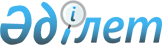 2023-2025 жылдарға арналған Зайсан ауданы Қаратал ауылдық округінің бюджеті туралыШығыс Қазақстан облысы Зайсан аудандық мәслихатының 2022 жылғы 26 желтоқсандағы № 27-10 шешімі
      Қазақстан Республикасының Бюджет кодексінің 9-1-бабының 2-тармағына, 75-бабының 2-тармағына, Қазақстан Республикасының "Қазақстан Республикасындағы жергілікті мемлекеттік басқару және өзін-өзі басқару туралы" Заңының 6-бабы 1-тармағының 1) тармақшасына сәйкес Зайсан аудандық мәслихаты ШЕШТІ:
      1. 2023-2025 жылдарға арналған Зайсан ауданы Қаратал ауылдық округінің бюджеті тиісінше 1, 2, 3-қосымшаларға сәйкес, соның ішінде 2023 жылға мынадай көлемдерде бекітілсін:
      1)кірістер – 75 664,0 мың теңге, соның ішінде:
      салықтық түсімдер - 10 261,5 мың теңге;
      салықтық емес түсімдер – 0,0 мың теңге;
      негізгі капиталды сатудан түсетін түсімдер – 127,5 мың теңге;
      трансферттердіңтүсімдері – 65 275,0 мың теңге;
      2)шығындар – 75 802,3 мың теңге;
      3)таза бюджеттік кредиттеу– 0,0 мың теңге, соның ішінде:
      бюджеттік кредиттер– 0,0 мың теңге;
      бюджеттік кредиттерді өтеу – 0,0 мың теңге;
      4)қаржы активтерімен жасалатын операциялар бойынша сальдо – 0,0 мың теңге;
      қаржы активтерін сатып алу – 0,0 мың теңге;
      мемлекеттің қаржы активтерін сатудан түсетін түсімдер – 0,0 мың теңге;
      5)бюджет тапшылығы (профициті) – -138,3 мың теңге;
      6)бюджет тапшылығын қаржыландыру (профицитті пайдалану) – 138,3 мың теңге;
      қарыздар түсімі – 0,0 мың теңге;
      қарыздарды өтеу – 0,0 мың теңге;
      бюджет қаражатының пайдаланатын қалдықтары – 138,3 мың теңге.
      Ескерту. 1-тармақ жаңа редакцияда - Шығыс Қазақстан облысы Зайсан аудандық мәслихатының 08.08.2023 № 01-03/VIII-8-6 шешімімен (01.01.2023 бастап қолданысқа енгізіледі).


      2. 2023 жылға арналған Қаратал ауылдық округінің бюджетіне аудандық бюджеттен берілетін субвенция көлемі 50044,0 мың теңге сомасында белгіленгені ескерілсін.
      2-1. 138,3 мың теңге бюджет қаражатының пайдаланатын қалдықтары осы шешімнің 4-қосымшасына сәйкес бөлінсін.
      Ескерту. Шешім 2-1-тармақпен толықтырылды- Шығыс Қазақстан облысы Зайсан аудандық мәслихатының 15.05.2023 № 01-03/VIII-4-6 шешімімен (01.01.2023 бастап қолданысқа енгізіледі).


      3. Осы шешім 2023 жылғы 1 қаңтардан бастап қолданысқа енгізіледі. 2023 жылға арналған Қаратал ауылдық округінің бюджеті
      Ескерту. 1-қосымша жаңа редакцияда - Шығыс Қазақстан облысы Зайсан аудандық мәслихатының 08.08.2023 № 01-03/VIII-8-6 шешімімен (01.01.2023 бастап қолданысқа енгізіледі). 2024 жылға арналған Қаратал ауылдық округінің бюджеті 2025 жылға арналған Қаратал ауылдық округінің бюджеті Бюджет қаражаттарының пайдаланатын қалдықтары
      Ескерту. Шешім 4-қосымшамен толықтырылды- Шығыс Қазақстан облысы Зайсан аудандық мәслихатының 15.05.2023 № 01-03/VIII-4-6 шешімімен (01.01.2023 бастап қолданысқа енгізіледі).
					© 2012. Қазақстан Республикасы Әділет министрлігінің «Қазақстан Республикасының Заңнама және құқықтық ақпарат институты» ШЖҚ РМК
				
      Аудандық мәслихат хатшысы 

С. Марқабаев
Зайсан аудандық мәслихатының 
2022 жылғы 26 желтоқсандағы 
№27-10 шешіміне 1- қосымша
Санаты
Санаты
Санаты
Санаты
Сома (мың теңге)
Сыныбы
Сыныбы
Сыныбы
Сома (мың теңге)
Кіші сыныбы
Кіші сыныбы
Сома (мың теңге)
Атауы
Сома (мың теңге)
I. КІРІСТЕР
75 664,0
1
Салықтықтүсімдер
10 261,5
01
Табыс салығы
1996,1
2
Жеке табыс салығы
1996,1
04
Меншiкке салынатын салықтар
8076,9
1
Мүлiкке салынатын салықтар
670,0
3
Жер салығы
211,0
4
Көлiк құралдарына салынатын салық
7195,9
 05
Тауарларға, жұмыстарға және көрсетілетін қызметтерге салынатын iшкi салықтар
188,5
3 
Табиғи және басқа да ресурстарды пайдаланғаны үшiн түсетiн түсiмдер
188,5
3
Негізгі капиталды сатудан түсетін түсімдер
127,5
03
Жердi және материалдық емес активтердi сату
127,5
2
Материалдық емес активтерді сату
127,5
4
Трансферттердің түсімдері
65 275,0
02
Мемлекеттік басқарудың жоғары тұрған органдарынан түсетін трансферттер
65 275,0
3
Аудандардың (облыстық маңызы бар қаланың) бюджетінен трансферттер
65 275,0
Функционалдық топ
Функционалдық топ
Функционалдық топ
Функционалдық топ
Функционалдық топ
Сома (мың теңге)
Кіші функционалдық топ
Кіші функционалдық топ
Кіші функционалдық топ
Кіші функционалдық топ
Сома (мың теңге)
Бюджеттік бағдарламалардың әкімшісі
Бюджеттік бағдарламалардың әкімшісі
Бюджеттік бағдарламалардың әкімшісі
Сома (мың теңге)
Бағдарлама
Бағдарлама
Сома (мың теңге)
Атауы
Сома (мың теңге)
II.ШЫҒЫНДАР
75 802,3
1
Жалпы сипаттағы мемлекеттiк көрсетілетін қызметтер
39 384,0
1
Мемлекеттiк басқарудың жалпы функцияларын орындайтын өкiлдi, атқарушы және басқа органдар
39 384,0
124
Аудандық маңызы бар қала, ауыл, кент, ауылдық округ әкімінің аппараты
39 384,0
001
Аудандық маңызы бар қала, ауыл, кент, ауылдық округ әкімінің қызметін қамтамасыз ету жөніндегі қызметтер
38 984,0
022
Мемлекеттік органның күрделі шығыстары
400,0
6
Әлеуметтiк көмек және әлеуметтiк қамсыздандыру
14 949,0
2
Әлеуметтiк көмек
14949,0
124
Аудандық маңызы бар қала, ауыл, кент, ауылдық округ әкімінің аппараты
14949,0
003
Мұқтаж азаматтарға үйде әлеуметтік көмек көрсету
14949,0
7
Тұрғын үй-коммуналдық шаруашылық
9874,5
3
Елді-мекендерді көркейту
9874,5
124
Аудандық маңызы бар қала, ауыл, кент, ауылдық округ әкімінің аппараты
9874,5
008
Елді мекендердегі көшелерді жарықтандыру
8774,5
009
Елді мекендердің санитариясын қамтамасыз ету
700,0
011
Елді мекендерді абаттандыру мен көгалдандыру
400,0
8
Мәдениет, спорт, туризм және ақпараттық кеңістiк
1 100,0
1
Мәдениет саласындағы қызмет
1 000,0
124
Аудандық маңызы бар қала, ауыл, кент, ауылдық округ әкімінің аппараты
1 000,0
006
Жергілікті деңгейде мәдени-демалыс жұмысын қолдау
1 000,0
2
Спорт
100,0
124
Аудандық маңызы бар қала, ауыл, кент, ауылдық округ әкімінің аппараты
100,0
028
Жергілікті деңгейде денешынықтыру-сауықтыру және спорттық іс-шараларды өткізу
100,0
12
Көлiк және коммуникация
10292,4
1
Автомобиль көлiгi
10292,4
124
Аудандық маңызы бар қала, ауыл, кент, ауылдық округ әкімінің аппараты
10292,4
013
Аудандық маңызы бар қалаларда, ауылдарда, кенттерде, ауылдық округтерде автомобиль жолдарының жұмыс істеуін қамтамасыз ету
10292,4
15
Трансферттер
202,4
1
Трансферттер
202,4
124
Аудандық маңызы бар қала, ауыл, кент, ауылдық округ әкімінің аппараты
202,4
044
Қазақстан Республикасының Ұлттық қорынан берілетін нысаналы трансферт есебінен республикалық бюджеттен бөлінген пайдаланылмаған (түгел пайдаланылмаған) нысаналы трансферттердің сомасын қайтару
0,6
048
Пайдаланылмаған (толық пайдаланылмаған) нысаналы трансферттерді қайтару
1,8
051
Заңнаманы өзгертуге байланысты жоғары тұрған бюджеттің шығндарын өтеуге төменгі тұрған бюджеттен ағымдағы нысаналы трансферттер
200,0
Жергілікті бюджет есебінен
200,0
III.ТАЗА БЮДЖЕТТІК КРЕДИТТЕУ
0,0
Бюджеттік кредиттер
0,0
Бюджеттік кредиттерді өтеу
0,0
IV. ҚАРЖЫ АКТИВТЕРІМЕН ЖАСАЛАТЫН ОПЕРАЦИЯЛАР БОЙЫНША САЛЬДО
0,0
Қаржы активтерін сатып алу
0,0
Мемлекеттің қаржы активтерін сатудан түсетін түсімдер
0,0
V.БЮДЖЕТ ТАПШЫЛЫҒЫ (ПРОФИЦИТ)
-138,3
VI.БЮДЖЕТ ТАПШЫЛЫҒЫН ҚАРЖЫЛАНДЫРУ (ПРОФИЦИТТІ ПАЙДАЛАНУ)
138,3
Қарыздар түсімі
0,0
Қарыздарды өтеу
0,0
8
Бюджет қаражаттарының пайдаланылатын қалдықтары
138,3
01
Бюджет қаражаты қалдықтары
138,3
1
Бюджет қаражатының бос қалдықтары
138,3Зайсан аудандық мәслихатының 
2022 жылғы 26 желтоқсандағы 
№27-10 шешіміне 2- қосымша
Санаты
Санаты
Санаты
Санаты
Сома (мыңтеңге)
Сыныбы
Сыныбы
Сыныбы
Сома (мыңтеңге)
Кішісыныбы
Кішісыныбы
Сома (мыңтеңге)
Атауы
Сома (мыңтеңге)
I. КІРІСТЕР
61 800,0
1
Салықтықтүсімдер
10 986,0
01
Табыс салығы
500,0
2
Төлем көзінен салық салынбайтын табыстардан ұсталатын жеке табыс салығы 
500,0
04
Меншiкке салынатын салықтар
10 336,0
1
Мүлiкке салынатын салықтар
700,0
3
Жер салығы
230,0
4
Көлiк құралдарына салынатын салық
9 406,0
 05
Тауарларға, жұмыстарғажәнеқызметтергесалынатынiшкiсалықтар
150,0
3 
Табиғи және басқа да ресурстарды пайдаланғаны үшiн түсетiн түсiмдер
150,0
4
Трансферттердің түсімдері
50 814,0
02
Мемлекеттік басқарудың жоғары тұрған органдарынан түсетін трансферттер
50 814,0
3
Аудандардың (облыстық маңызы бар қаланың) бюджетінен трансферттер
50 814,0
Функционалдық топ
Функционалдық топ
Функционалдық топ
Функционалдық топ
Функционалдық топ
Сома (мыңтеңге)
Кіші функция
Кіші функция
Кіші функция
Кіші функция
Сома (мыңтеңге)
Бюджеттік бағдарламалардың әкімшісі
Бюджеттік бағдарламалардың әкімшісі
Бюджеттік бағдарламалардың әкімшісі
Сома (мыңтеңге)
Бағдарлама
Бағдарлама
Сома (мыңтеңге)
Атауы
Сома (мыңтеңге)
II.ШЫҒЫНДАР
61 800,0
1
Жалпы сипаттағы мемлекеттiк көрсетілетін қызметтер
40 200,0
1
Мемлекеттiк басқарудың жалпы функцияларын орындайтын өкiлдi, атқарушы және басқа органдар
40 200,0
124
Аудандық маңызы бар қала, ауыл, кент, ауылдық округ әкімінің аппараты
40 200,0
001
Аудандық маңызы бар қала, ауыл, кент, ауылдық округ әкімінің қызметін қамтамасыз ету жөніндегі қызметтер
40 200,0
6
Әлеуметтiк көмек және әлеуметтiк қамсыздандыру
15 800,0
2
Әлеуметтiк көмек
15 800,0
124
Аудандық маңызы бар қала, ауыл, кент, ауылдық округ әкімінің аппараты
15 800,0
003
Мұқтаж азаматтарға үйде әлеуметтік көмек көрсету
15 800,0
7
Тұрғын үй-коммуналдық шаруашылық
4 100,0
3
Елді-мекендерді көркейту
4 100,0
124
Аудандық маңызы бар қала, ауыл, кент, ауылдық округ әкімінің аппараты
4 100,0
008
Елді мекендердегі көшелерді жарықтандыру
3 000,0
009
Елді мекендердің санитариясын қамтамасыз ету
700,0
011
Елді мекендерді абаттандыру мен көгалдандыру
400,0
8
Мәдениет, спорт, туризм және ақпараттық кеңістiк
1 100,0
1
Мәдениет саласындағы қызмет
1 000,0
124
Аудандық маңызы бар қала, ауыл, кент, ауылдық округ әкімінің аппараты
1 000,0
006
Жергілікті деңгейде мәдени-демалыс жұмысын қолдау
1 000,0
2
Спорт
100,0
124
Аудандық маңызы бар қала, ауыл, кент, ауылдық округ әкімінің аппараты
100,0
028
Жергілікті деңгейде денешынықтыру-сауықтыру және спорттық іс-шараларды өткізу
100,0
12
Көлiк және коммуникация
600,0
1
Автомобиль көлiгi
600,0
124
Аудандық маңызы бар қала, ауыл, кент, ауылдық округ әкімінің аппараты
600,0
013
Аудандық маңызы бар қалаларда, ауылдарда, кенттерде, ауылдық округтерде автомобиль жолдарының жұмыс істеуін қамтамасыз ету
600,0
III.ТАЗА БЮДЖЕТТІК КРЕДИТТЕУ
0,0
Бюджеттік кредиттер
0,0
Бюджеттік кредиттерді өтеу
0,0
IV. ҚАРЖЫ АКТИВТЕРІМЕН ЖАСАЛАТЫН ОПЕРАЦИЯЛАР БОЙЫНША САЛЬДО
0,0
Қаржы активтерін сатып алу
0,0
Мемлекеттің қаржы активтерін сатудан түсетін түсімдер
0,0
V.БЮДЖЕТ ТАПШЫЛЫҒЫ (ПРОФИЦИТ)
0,0
VI.БЮДЖЕТ ТАПШЫЛЫҒЫН ҚАРЖЫЛАНДЫРУ (ПРОФИЦИТТІ ПАЙДАЛАНУ)
0,0
Қарыздар түсімі
0,0
Қарыздарды өтеу
0,0
Бюджет қаражаттарының пайдаланылатын қалдықтары
0,0Зайсан аудандық мәслихатының 
2022 жылғы 26 желтоқсандағы 
№27-10 шешіміне 3-қосымша
Санаты
Санаты
Санаты
Санаты
Сома (мыңтеңге)
Сыныбы
Сыныбы
Сыныбы
Сома (мыңтеңге)
Кішісыныбы
Кішісыныбы
Сома (мыңтеңге)
Атауы
Сома (мыңтеңге)
I. КІРІСТЕР
63 000,0
1
Салықтықтүсімдер
11 091,0
01
Табыс салығы
520,0
2
Төлем көзінен салық салынбайтын табыстардан ұсталатын жеке табыс салығы 
520,0
04
Меншiкке салынатын салықтар
10 406,0
1
Мүлiкке салынатын салықтар
750,0
3
Жер салығы
240,0
4
Көлiк құралдарына салынатын салық
9 416,0
 05
Тауарларға, жұмыстарғажәнеқызметтергесалынатынiшкiсалықтар
165,0
3 
Табиғи және басқа да ресурстарды пайдаланғаны үшiн түсетiн түсiмдер
165,0
4
Трансферттердің түсімдері
51 909,0
02
Мемлекеттік басқарудың жоғары тұрған органдарынан түсетін трансферттер
51 909,0
3
Аудандардың (облыстық маңызы бар қаланың) бюджетінен трансферттер
51 909,0
Функционалдық топ
Функционалдық топ
Функционалдық топ
Функционалдық топ
Функционалдық топ
Сома (мыңтеңге)
Кіші функция
Кіші функция
Кіші функция
Кіші функция
Сома (мыңтеңге)
Бюджеттік бағдарламалардың әкімшісі
Бюджеттік бағдарламалардың әкімшісі
Бюджеттік бағдарламалардың әкімшісі
Сома (мыңтеңге)
Бағдарлама
Бағдарлама
Сома (мыңтеңге)
Атауы
Сома (мыңтеңге)
II.ШЫҒЫНДАР
63 000,0
1
Жалпы сипаттағы мемлекеттiк көрсетілетін қызметтер
41 100,0
1
Мемлекеттiк басқарудың жалпы функцияларын орындайтын өкiлдi, атқарушы және басқа органдар
41 100,0
124
Аудандық маңызы бар қала, ауыл, кент, ауылдық округ әкімінің аппараты
41 100,0
001
Аудандық маңызы бар қала, ауыл, кент, ауылдық округ әкімінің қызметін қамтамасыз ету жөніндегі қызметтер
41 100,0
6
Әлеуметтiк көмек және әлеуметтiк қамсыздандыру
16 100,0
2
Әлеуметтiк көмек
16 100,0
124
Аудандық маңызы бар қала, ауыл, кент, ауылдық округ әкімінің аппараты
16 100,0
003
Мұқтаж азаматтарға үйде әлеуметтік көмек көрсету
16 100,0
7
Тұрғын үй-коммуналдық шаруашылық
4 100,0
3
Елді-мекендерді көркейту
4 100,0
124
Аудандық маңызы бар қала, ауыл, кент, ауылдық округ әкімінің аппараты
4 100,0
008
Елді мекендердегі көшелерді жарықтандыру
3 000,0
009
Елді мекендердің санитариясын қамтамасыз ету
700,0
011
Елді мекендерді абаттандыру мен көгалдандыру
400,0
8
Мәдениет, спорт, туризм және ақпараттық кеңістiк
1 100,0
1
Мәдениет саласындағы қызмет
1 000,0
124
Аудандық маңызы бар қала, ауыл, кент, ауылдық округ әкімінің аппараты
1 000,0
006
Жергілікті деңгейде мәдени-демалыс жұмысын қолдау
1 000,0
2
Спорт
100,0
124
Аудандық маңызы бар қала, ауыл, кент, ауылдық округ әкімінің аппараты
100,0
028
Жергілікті деңгейде денешынықтыру-сауықтыру және спорттық іс-шараларды өткізу
100,0
12
Көлiк және коммуникация
600,0
1
Автомобиль көлiгi
600,0
124
Аудандық маңызы бар қала, ауыл, кент, ауылдық округ әкімінің аппараты
600,0
013
Аудандық маңызы бар қалаларда, ауылдарда, кенттерде, ауылдық округтерде автомобиль жолдарының жұмыс істеуін қамтамасыз ету
600,0
III.ТАЗА БЮДЖЕТТІК КРЕДИТТЕУ
0,0
Бюджеттік кредиттер
0,0
Бюджеттік кредиттерді өтеу
0,0
IV. ҚАРЖЫ АКТИВТЕРІМЕН ЖАСАЛАТЫН ОПЕРАЦИЯЛАР БОЙЫНША САЛЬДО
0,0
Қаржы активтерін сатып алу
0,0
Мемлекеттің қаржы активтерін сатудан түсетін түсімдер
0,0
V.БЮДЖЕТ ТАПШЫЛЫҒЫ (ПРОФИЦИТ)
0,0
VI.БЮДЖЕТ ТАПШЫЛЫҒЫН ҚАРЖЫЛАНДЫРУ (ПРОФИЦИТТІ ПАЙДАЛАНУ)
0,0
Қарыздар түсімі
0,0
Қарыздарды өтеу
0,0
Бюджет қаражаттарының пайдаланылатын қалдықтары
0,0Зайсан аудандық мәслихатының
2022 жылғы 26 желтоқсандағы
№27-10 шешіміне 4- қосымша
Функционалдық топ
Функционалдық топ
Функционалдық топ
Функционалдық топ
Функционалдық топ
Сома (мың теңге)
Кіші функция
Кіші функция
Кіші функция
Кіші функция
Сома (мың теңге)
Бюджеттік бағдарлама әкiмшiсi
Бюджеттік бағдарлама әкiмшiсi
Бюджеттік бағдарлама әкiмшiсi
Сома (мың теңге)
Бағдарлама
Бағдарлама
Сома (мың теңге)
Атауы
Сома (мың теңге)
7
Тұрғын үй-коммуналдық шаруашылық
135,9
3
Елді-мекендерді көркейту
135,9
124
Аудандық маңызы бар қала, ауыл, кент, ауылдық округ әкімінің аппараты
135,9
008
Елді мекендердегі көшелерді жарықтандыру
135,9
15
Трансферттер
2,4
1
Трансферттер
2,4
124
Аудандық маңызы бар қала, ауыл, кент, ауылдық округ әкімінің аппараты
2,4
044
Қазақстан Республикасының Ұлттық қорынан берілетін нысаналы трансферт есебінен республикалық бюджеттен бөлінген пайдаланылмаған (түгел пайдаланылмаған) нысаналы трансферттердің сомасын қайтару
0,6
048
Пайдаланылмаған (толық пайдаланылмаған) нысаналы трансферттерді қайтару
1,8
Жиыны
138,3